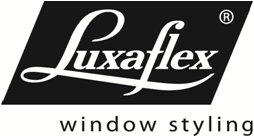 Luxaflex Belgium NV
Industriezone Waggelwater
Dirk Martensstraat 3
8200 Sint-AndriesLuxaflex Belgium NV
Industriezone Waggelwater
Dirk Martensstraat 3
8200 Sint-AndriesLuxaflex Belgium NV
Industriezone Waggelwater
Dirk Martensstraat 3
8200 Sint-AndriesAfdeling Customer Service
Telefoonnummer : 050 45 49 26
Faxnummer : 050 31 13 65
service@luxaflex-belgium.beAfdeling Customer Service
Telefoonnummer : 050 45 49 26
Faxnummer : 050 31 13 65
service@luxaflex-belgium.beAfdeling Customer Service
Telefoonnummer : 050 45 49 26
Faxnummer : 050 31 13 65
service@luxaflex-belgium.beService-Aanvraag : Interventie door techniekerService-Aanvraag : Interventie door techniekerService-Aanvraag : Interventie door techniekerService-Aanvraag : Interventie door techniekerService-Aanvraag : Interventie door techniekerService-Aanvraag : Interventie door techniekerService-Aanvraag : Interventie door techniekerService-Aanvraag : Interventie door techniekerDealernaam:       Dealernaam:       Dealernaam:       Dealernaam:       Dealernaam:       Dealernaam:       Dealernaam:       Dealernaam:       Gegevens origineel orderGegevens origineel orderGegevens origineel orderGegevens origineel orderGegevens origineel orderGegevens origineel orderGegevens origineel orderGegevens origineel orderUw bestelreferentie:  Uw bestelreferentie:  Uw bestelreferentie:  Uw bestelreferentie:  Uw bestelreferentie:  Uw bestelreferentie:  Uw bestelreferentie:  Uw bestelreferentie:  Besteldatum:       Besteldatum:       Besteldatum:       Besteldatum:       Besteldatum:       Besteldatum:       Besteldatum:       Besteldatum:       Ons ordernummer: Ons ordernummer: Ons ordernummer: Ons ordernummer: Ons ordernummer: Ons ordernummer: Ons ordernummer: Ons ordernummer: Informatie product en plaatsing (eventueel foto van de productiesticker meesturen aub)Informatie product en plaatsing (eventueel foto van de productiesticker meesturen aub)Informatie product en plaatsing (eventueel foto van de productiesticker meesturen aub)Informatie product en plaatsing (eventueel foto van de productiesticker meesturen aub)Informatie product en plaatsing (eventueel foto van de productiesticker meesturen aub)Informatie product en plaatsing (eventueel foto van de productiesticker meesturen aub)Informatie product en plaatsing (eventueel foto van de productiesticker meesturen aub)Informatie product en plaatsing (eventueel foto van de productiesticker meesturen aub)Aantal defecte producten:  Aantal defecte producten:  Aantal defecte producten:  Aantal defecte producten:  Aantal defecte producten:  Aantal defecte producten:  Aantal defecte producten:  Aantal defecte producten:  Type product (model) en type bediening :  Type product (model) en type bediening :  Type product (model) en type bediening :  Type product (model) en type bediening :  Type product (model) en type bediening :  Type product (model) en type bediening :  Type product (model) en type bediening :  Type product (model) en type bediening :  Geplaatst volgens de childsafety wetgeving: Geplaatst volgens de childsafety wetgeving:     Ja    Nee    NeePlaatsing : In de dag of op de dagPlaatsing : In de dag of op de dag    IDD    ODD    ODDInstallatiehoogte :  Installatiehoogte :  Installatiehoogte :  Installatiehoogte :  Installatiehoogte :  Installatiehoogte :  Installatiehoogte :  Installatiehoogte :  Klachtomschrijving Gelieve minimaal 2 foto’s mee te sturen: genomen in daglicht, frontaal van het volledige product op een afstand van 1,5 meter, alsook een detailfoto.Klachtomschrijving Gelieve minimaal 2 foto’s mee te sturen: genomen in daglicht, frontaal van het volledige product op een afstand van 1,5 meter, alsook een detailfoto.Klachtomschrijving Gelieve minimaal 2 foto’s mee te sturen: genomen in daglicht, frontaal van het volledige product op een afstand van 1,5 meter, alsook een detailfoto.Klachtomschrijving Gelieve minimaal 2 foto’s mee te sturen: genomen in daglicht, frontaal van het volledige product op een afstand van 1,5 meter, alsook een detailfoto.Klachtomschrijving Gelieve minimaal 2 foto’s mee te sturen: genomen in daglicht, frontaal van het volledige product op een afstand van 1,5 meter, alsook een detailfoto.Klachtomschrijving Gelieve minimaal 2 foto’s mee te sturen: genomen in daglicht, frontaal van het volledige product op een afstand van 1,5 meter, alsook een detailfoto.Klachtomschrijving Gelieve minimaal 2 foto’s mee te sturen: genomen in daglicht, frontaal van het volledige product op een afstand van 1,5 meter, alsook een detailfoto.Klachtomschrijving Gelieve minimaal 2 foto’s mee te sturen: genomen in daglicht, frontaal van het volledige product op een afstand van 1,5 meter, alsook een detailfoto.Adresgegevens Particulier Voor verdere informatie over de bescherming van de persoonsgegevens verwijzen wij naar de privacyverklaring op onze website www.luxaflex.beAdresgegevens Particulier Voor verdere informatie over de bescherming van de persoonsgegevens verwijzen wij naar de privacyverklaring op onze website www.luxaflex.beAdresgegevens Particulier Voor verdere informatie over de bescherming van de persoonsgegevens verwijzen wij naar de privacyverklaring op onze website www.luxaflex.beAdresgegevens Particulier Voor verdere informatie over de bescherming van de persoonsgegevens verwijzen wij naar de privacyverklaring op onze website www.luxaflex.beAdresgegevens Particulier Voor verdere informatie over de bescherming van de persoonsgegevens verwijzen wij naar de privacyverklaring op onze website www.luxaflex.beAdresgegevens Particulier Voor verdere informatie over de bescherming van de persoonsgegevens verwijzen wij naar de privacyverklaring op onze website www.luxaflex.beAdresgegevens Particulier Voor verdere informatie over de bescherming van de persoonsgegevens verwijzen wij naar de privacyverklaring op onze website www.luxaflex.beAdresgegevens Particulier Voor verdere informatie over de bescherming van de persoonsgegevens verwijzen wij naar de privacyverklaring op onze website www.luxaflex.beNaam :  Naam :  Naam :  Naam :  Voornaam:  Voornaam:  Voornaam:  Voornaam:  Adres :   Adres :   Adres :   Adres :   Huisnummer:  Huisnummer:  Bus:  Bus:  Postcode : Postcode : Postcode : Postcode : Stad : Stad : Telefoonnummer of GSM-nummer:  Telefoonnummer of GSM-nummer:  Telefoonnummer of GSM-nummer:  Emailadres :  Emailadres :  Emailadres :  Emailadres :  Emailadres :  Type woningType woningType woningType woning    Huis    Huis    Appartement (*)    Appartement (*)(*) Lift aanwezig(*) Lift aanwezig(*) Lift aanwezig(*) Lift aanwezig    Ja    Ja    Nee    Nee(*) Verdieping :  (*) Verdieping :  (*) Verdieping :  (*) Verdieping :  Bijkomende informatieBijkomende informatieBijkomende informatieBijkomende informatieBijkomende informatieBijkomende informatieBijkomende informatieBijkomende informatieVaststelling ter plaatse door dealer:    Ja    Nee    Ja    Nee    NeeGeplaatst door:  Dealer  Particulier  ParticulierLadder of stelling nodig    Ja (*)    Nee    Nee(*) Indien een stelling nodig dient deze door de dealer of particulier geregeld te worden.(*) Indien een stelling nodig dient deze door de dealer of particulier geregeld te worden.(*) Indien een stelling nodig dient deze door de dealer of particulier geregeld te worden.(*) Indien een stelling nodig dient deze door de dealer of particulier geregeld te worden.(*) Indien een stelling nodig dient deze door de dealer of particulier geregeld te worden.(*) Indien een stelling nodig dient deze door de dealer of particulier geregeld te worden.(*) Indien een stelling nodig dient deze door de dealer of particulier geregeld te worden.(*) Indien een stelling nodig dient deze door de dealer of particulier geregeld te worden.Ter info: De interventies gaan door van maandag tot en met vrijdag tussen 08u00 en 14u00. Om organisatorische redenen is het helaas niet mogelijk om tijdstippen te garanderen. Deze kunnen steeds gewijzigd worden.Ter info: De interventies gaan door van maandag tot en met vrijdag tussen 08u00 en 14u00. Om organisatorische redenen is het helaas niet mogelijk om tijdstippen te garanderen. Deze kunnen steeds gewijzigd worden.Ter info: De interventies gaan door van maandag tot en met vrijdag tussen 08u00 en 14u00. Om organisatorische redenen is het helaas niet mogelijk om tijdstippen te garanderen. Deze kunnen steeds gewijzigd worden.Ter info: De interventies gaan door van maandag tot en met vrijdag tussen 08u00 en 14u00. Om organisatorische redenen is het helaas niet mogelijk om tijdstippen te garanderen. Deze kunnen steeds gewijzigd worden.Ter info: De interventies gaan door van maandag tot en met vrijdag tussen 08u00 en 14u00. Om organisatorische redenen is het helaas niet mogelijk om tijdstippen te garanderen. Deze kunnen steeds gewijzigd worden.Ter info: De interventies gaan door van maandag tot en met vrijdag tussen 08u00 en 14u00. Om organisatorische redenen is het helaas niet mogelijk om tijdstippen te garanderen. Deze kunnen steeds gewijzigd worden.Ter info: De interventies gaan door van maandag tot en met vrijdag tussen 08u00 en 14u00. Om organisatorische redenen is het helaas niet mogelijk om tijdstippen te garanderen. Deze kunnen steeds gewijzigd worden.Ter info: De interventies gaan door van maandag tot en met vrijdag tussen 08u00 en 14u00. Om organisatorische redenen is het helaas niet mogelijk om tijdstippen te garanderen. Deze kunnen steeds gewijzigd worden.De hoogte van de installatie van onze producten moet worden opgegeven bij elke order. Als de hoogte van de installatie niet is opgegeven, kan de Child safety van ons product niet worden gegarandeerd. 
Dit overeenkomstig Richtlijn 2001/95/EG van het Europees Parlement en de Raad van 3 December 2001 inzake algemene productveiligheid, Europees besluit 2011/477/EG van de Commissie inzake de veiligheidseisen worden voldaan door Europese normen inzake bepaalde risico’s voor kinderen door binnenzonwering, vaste raambekleding en veiligheidsvoorzieningen overeenkomstig Richtlijn 2001/95/EG van het Europees Parlement en de Raad en de Europese norm EN 13120:2009. De lengte van de bedieningskoorden zal worden beperkt tot maximaal 1m indien de installatiehoogte niet bekend is. Installeer altijd de juiste veiligheidsvoorzieningen.De hoogte van de installatie van onze producten moet worden opgegeven bij elke order. Als de hoogte van de installatie niet is opgegeven, kan de Child safety van ons product niet worden gegarandeerd. 
Dit overeenkomstig Richtlijn 2001/95/EG van het Europees Parlement en de Raad van 3 December 2001 inzake algemene productveiligheid, Europees besluit 2011/477/EG van de Commissie inzake de veiligheidseisen worden voldaan door Europese normen inzake bepaalde risico’s voor kinderen door binnenzonwering, vaste raambekleding en veiligheidsvoorzieningen overeenkomstig Richtlijn 2001/95/EG van het Europees Parlement en de Raad en de Europese norm EN 13120:2009. De lengte van de bedieningskoorden zal worden beperkt tot maximaal 1m indien de installatiehoogte niet bekend is. Installeer altijd de juiste veiligheidsvoorzieningen.De hoogte van de installatie van onze producten moet worden opgegeven bij elke order. Als de hoogte van de installatie niet is opgegeven, kan de Child safety van ons product niet worden gegarandeerd. 
Dit overeenkomstig Richtlijn 2001/95/EG van het Europees Parlement en de Raad van 3 December 2001 inzake algemene productveiligheid, Europees besluit 2011/477/EG van de Commissie inzake de veiligheidseisen worden voldaan door Europese normen inzake bepaalde risico’s voor kinderen door binnenzonwering, vaste raambekleding en veiligheidsvoorzieningen overeenkomstig Richtlijn 2001/95/EG van het Europees Parlement en de Raad en de Europese norm EN 13120:2009. De lengte van de bedieningskoorden zal worden beperkt tot maximaal 1m indien de installatiehoogte niet bekend is. Installeer altijd de juiste veiligheidsvoorzieningen.De hoogte van de installatie van onze producten moet worden opgegeven bij elke order. Als de hoogte van de installatie niet is opgegeven, kan de Child safety van ons product niet worden gegarandeerd. 
Dit overeenkomstig Richtlijn 2001/95/EG van het Europees Parlement en de Raad van 3 December 2001 inzake algemene productveiligheid, Europees besluit 2011/477/EG van de Commissie inzake de veiligheidseisen worden voldaan door Europese normen inzake bepaalde risico’s voor kinderen door binnenzonwering, vaste raambekleding en veiligheidsvoorzieningen overeenkomstig Richtlijn 2001/95/EG van het Europees Parlement en de Raad en de Europese norm EN 13120:2009. De lengte van de bedieningskoorden zal worden beperkt tot maximaal 1m indien de installatiehoogte niet bekend is. Installeer altijd de juiste veiligheidsvoorzieningen.De hoogte van de installatie van onze producten moet worden opgegeven bij elke order. Als de hoogte van de installatie niet is opgegeven, kan de Child safety van ons product niet worden gegarandeerd. 
Dit overeenkomstig Richtlijn 2001/95/EG van het Europees Parlement en de Raad van 3 December 2001 inzake algemene productveiligheid, Europees besluit 2011/477/EG van de Commissie inzake de veiligheidseisen worden voldaan door Europese normen inzake bepaalde risico’s voor kinderen door binnenzonwering, vaste raambekleding en veiligheidsvoorzieningen overeenkomstig Richtlijn 2001/95/EG van het Europees Parlement en de Raad en de Europese norm EN 13120:2009. De lengte van de bedieningskoorden zal worden beperkt tot maximaal 1m indien de installatiehoogte niet bekend is. Installeer altijd de juiste veiligheidsvoorzieningen.De hoogte van de installatie van onze producten moet worden opgegeven bij elke order. Als de hoogte van de installatie niet is opgegeven, kan de Child safety van ons product niet worden gegarandeerd. 
Dit overeenkomstig Richtlijn 2001/95/EG van het Europees Parlement en de Raad van 3 December 2001 inzake algemene productveiligheid, Europees besluit 2011/477/EG van de Commissie inzake de veiligheidseisen worden voldaan door Europese normen inzake bepaalde risico’s voor kinderen door binnenzonwering, vaste raambekleding en veiligheidsvoorzieningen overeenkomstig Richtlijn 2001/95/EG van het Europees Parlement en de Raad en de Europese norm EN 13120:2009. De lengte van de bedieningskoorden zal worden beperkt tot maximaal 1m indien de installatiehoogte niet bekend is. Installeer altijd de juiste veiligheidsvoorzieningen.De hoogte van de installatie van onze producten moet worden opgegeven bij elke order. Als de hoogte van de installatie niet is opgegeven, kan de Child safety van ons product niet worden gegarandeerd. 
Dit overeenkomstig Richtlijn 2001/95/EG van het Europees Parlement en de Raad van 3 December 2001 inzake algemene productveiligheid, Europees besluit 2011/477/EG van de Commissie inzake de veiligheidseisen worden voldaan door Europese normen inzake bepaalde risico’s voor kinderen door binnenzonwering, vaste raambekleding en veiligheidsvoorzieningen overeenkomstig Richtlijn 2001/95/EG van het Europees Parlement en de Raad en de Europese norm EN 13120:2009. De lengte van de bedieningskoorden zal worden beperkt tot maximaal 1m indien de installatiehoogte niet bekend is. Installeer altijd de juiste veiligheidsvoorzieningen.De hoogte van de installatie van onze producten moet worden opgegeven bij elke order. Als de hoogte van de installatie niet is opgegeven, kan de Child safety van ons product niet worden gegarandeerd. 
Dit overeenkomstig Richtlijn 2001/95/EG van het Europees Parlement en de Raad van 3 December 2001 inzake algemene productveiligheid, Europees besluit 2011/477/EG van de Commissie inzake de veiligheidseisen worden voldaan door Europese normen inzake bepaalde risico’s voor kinderen door binnenzonwering, vaste raambekleding en veiligheidsvoorzieningen overeenkomstig Richtlijn 2001/95/EG van het Europees Parlement en de Raad en de Europese norm EN 13120:2009. De lengte van de bedieningskoorden zal worden beperkt tot maximaal 1m indien de installatiehoogte niet bekend is. Installeer altijd de juiste veiligheidsvoorzieningen.